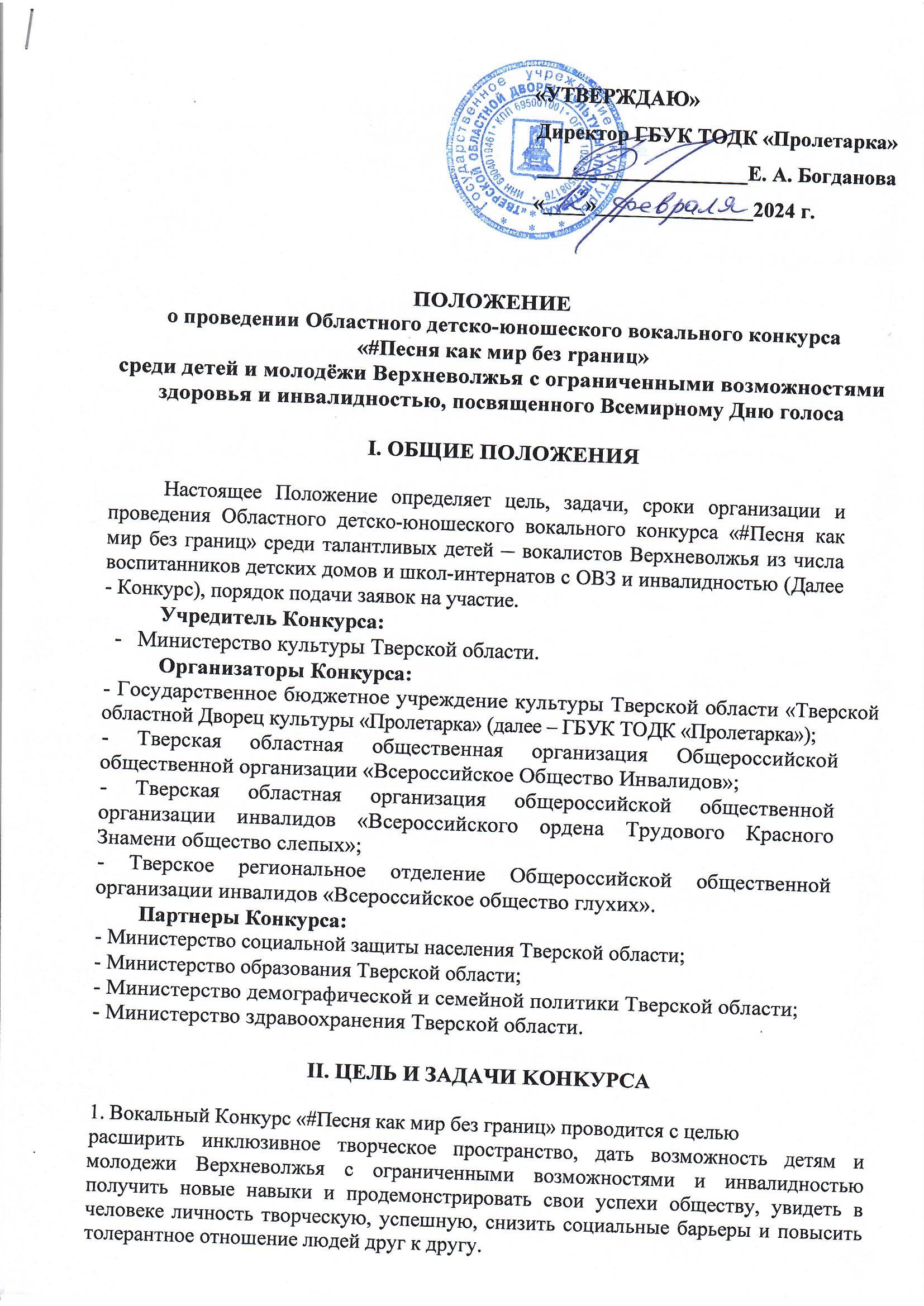 2. Задачи:- создание условий для творческой самореализации детей и молодежи; - приобщение детей и молодежи к музыкальной	культуре, вокальному	искусству, песенному творчеству;- укрепление творческих контактов, дружбы и взаимопонимания;- создание благоприятных условий для социальной адаптации и социокультурной интеграции детей и молодёжи с ОВЗ и инвалидностью в культурную жизнь региона.III. ОРГКОМИТЕТ И ЖЮРИ KOHKУPCAДля проведения Конкурса формируется Оргкомитет,	в состав котороговходят представители органов исполнительной власти Тверской области,	ГБУК ТОДК «Пролетарка» и общественных организаций инвалидов.Оргкомитет готовит и распространяет текущую документацию о проведении конкурса; анализирует заявки и другие материалы, поданные на Конкурс участниками; размещает необходимую информацию на сайте ГБУК ТОДК «Пролетарка» и социальных сетях, формирует состав жюри.Оргкомитет	Конкурса	оставляет	за собой	право	не принимать заявку, не соответствующую требованиям, прописанным в настоящем Положении.Члены Оргкомитета обязуются не использовать представленные материалы в коммерческих целях.Оргкомитет имеет право привлекать предприятия, организации, учреждения всех видов собственности в качестве партнеров Конкурса.- Оргкомитет формирует Жюри конкурса и включает в его состав квалифицированных специалистов в области вокального и музыкального искусства.- Персональный состав жюри формируется Оргкомитетом и утверждается Приказом директора ГБУК ТОДК «Пролетарка».- Решение жюри оформляется Протоколом и подписывается всеми членами жюри.Жюри оценивает выступления участников Конкурса по 10-балльной шкале. При равном количестве баллов решение выносит Председатель жюри.- Жюри и Оргкомитет не имеет права разглашать результаты Конкурса до начала церемонии награждения.Решение жюри является окончательным и обжалованию не подлежит.II. УЧАСТНИКИ KOHKУPCAВ Конкурсе принимают участие отдельные исполнители и участники творческих коллективов с ОВЗ и инвалидностью в следующих возрастных категориях:I. 6-9 лет (включительно)II. 10-14 лет (включительно)III. 15-17 лет (включительно)III. НОМИНАЦИИ KOHKУPCAКонкурсные выступления проводятся по следующим номинациям: 1. Вокальное искусство.- Солисты (народный, эстрадный, академический вокал);- Дуэты (народный, эстрадный, академический вокал);- Вокальные ансамбли;- Авторы—исполнители.   2. Жестовое пение.- Солисты;- Авторы-исполнители;- Дуэты;- Вокальные ансамбли.IV. ТРЕБОВАНИЯ И КРИТЕРИИ ОЦЕНКИ4.1. Вокальное искусство:4.1.1.  На Конкурс могут быть представлены произведения в различных жанрах и направлениях вокального искусства.4.1.2. Один участник (сольный исполнитель или ансамбль) может представить на Конкурс одно произведение.4.1.3.Хронометраж одного произведения не более5минут.4.1.4. Критерии оценки:- исполнительское мастерство; - музыкальность;- чистота интонации и качество звучания;- красота тембра и сила голоса;- сценическая культура;- художественная трактовка музыкального произведения; - вокальные данные и навыки;- артистизм исполнителя; - эмоциональность.4.2. Жестовое пение:4.2.1. На Конкурс могут быть представлены произведения, исполняемые сольно, в дуэте или в ансамбле. Выбор репертуара свободный.4.2.2. Одину частник (сольный исполнитель или ансамбль) может представить на Конкурс только одно произведение, исполняемое сольно, в дуэте или ансамбле.4.2.3. Хронометраж не более 5 мин.4.2.4.Критерии оценки:- правильность и «мелодичность» жестов, их образность и осмысленность; - сложность выбранного материала для исполнения; - синхронность жестового исполнения с проговариванием слов песни, артикуляция, четкость; - артистичность, эмоциональная выразительность, оригинальность замысла; - сценический образ (костюм, режиссерское решение номера, сценическая свобода и культура поведения); - соответствие репертуара и сценического образа возрастным особенностям участников.- мастерство	исполнения	(режиссерско-постановочное решение, артистичность, оригинальность, умение выразить свою индивидуальность);- точность жестов (культура жестового языка); - сценический костюм;- соответствие выбранного репертуара тематике конкурса;- сценическая культура и мастерство.4.2.5. Конкурс жестовой песни оценивается отдельно по двум группам участников: 1)глухие и слабослышащие; 2)слышащие.V. СРОКИ И ПОРЯДОК ПРОВЕДЕНИЯ KOHКУPCAКонкурс проводится в три этапа:I этап (прием заявок, заочный) – с 12 февраля 2024 года по17 марта 2024 года — исполнители, изъявившие желание стать участником Конкурса, направляют в электронном виде: - видеоматериалы своего выступления,  - заявку-анкету установленного образца (Приложение№1), - согласие на обработку персональных данных (Приложение№2) на электронную почту itl-proletarka@mail.ru c пометкой («#Песня как мир без границ»), не позднее 17 марта 2024 года.II этап – с 18 по 31 марта (включительно) 2024 года – Оргкомитет организует работу жюри для определения финалистов Конкурса, жюри отсматривает присланные видеоматериалы и выбирает лауреатов и дипломантов Конкурса заочно. В гала—концерте принимают участие лауреаты и дипломанты Конкурса «#Песня как мир без границ».III этап – с 1 апреля по 18 апреля – Оргкомитет информирует победителей, выявленных в процессе работы жюри, и приглашает принять участие в гала-концерте и церемонии награждения, которые состоятся 18 апреля 2024 года в Тверском областном Дворце культуры«Пролетарка» (г. Тверь, Проспект Калинина, дом 20).VI. ПРОГРАММНЫЕ ТРЕБОВАНИЯУчастник	может	представить 	на	Конкурс	один	видеоролик. Видеоматериал должен быть в хорошем качестве.Требования к видеоконтенту:Продолжительность видеоролика не более 5 минут. Формат mp4, avi с разрешением не менее 1280x720 пикселей (формат 16:9). Требования к звуку —стерео,  с битрейтом не ниже 128 кб/с.VII. УСЛОВИЯ УЧАСТИЯ7.1.Участникам гала—концерта гарантируется репетиционное время, сценическая площадка и аппаратура. Участники могут выступать акапельно, под«минусовую» фонограмму или «живой аккомпанемент».7.2. На гала-концерте исполняется произведение, отобранное членами жюри на втором этапе Конкурса.7.3. Сопровождение участников гала-концерта  родителями либо руководителями творческих коллективов обязательно.VIII. ФИНАНСИРОВАНИЕ KOHKУPCAКонкурс проводится без организационного взносаРасходы, связанные с организацией и проведением Конкурса, обеспечивают Оргкомитет и спонсоры Конкурса. Финансирование расходов, связанных с участием в гала-концерте Конкурса (командировочные, транспортные, питание, проживание), производится за счет направляющей стороны.IX. ПОДВЕДЕНИЕ ИТОГОВ И НАГРАЖДЕНИЕПобедителям Конкурса присуждаются следующие звания: - Лауреат конкурса (1,2,3 степени) в каждой из возрастных категорий;- Дипломант конкурса (1,2,3 степени) в каждой из возрастных категорий.  Жюри имеет право:не присуждать призовое место;делить призовое место между двумя и более участниками;присуждать специальные призы.Все	участники Конкурса награждаются дипломами участника	(в электронном виде).   Руководители творческих коллективов, педагоги и воспитатели призеров Конкурса награждаются благодарственными письмами за подготовку участников (в электронном виде).Х. КОНТАКТНАЯ ИНФОРМАЦИЯГБУК ТОДК «Пролетарка»,170001, г. Тверь, пр-т Калинина, д. 20. Тел. 8 (4822) 42-16-59 (отдел ИТЛ), электронный адрес: itl-proletarka@mail.ru Приложение 1Анкета-заявка участника Областного детско-юношеского вокального конкурса«#Песня как мир без rpaниц»ВНИМАНИЕ!Заявка оформляется на русском языке, не сканируется, никем не подписывается, высылается в настоящем формате Word!Убедительная просьба форму заявки не менять!Просим быть внимательными при оформлении заявки: свидетельства оформляются строго согласно данным, в ней указанным!Заполненную анкету-заявку и согласие на обработку персональных данных направляйте no e-mail: itl-proletarka@mail.ru в срок до 17 марта 2024 года.Положение Конкурса размещено на сайте ГБУК ТОДК «Пролетарка»Приложение 2СОГЛАСИЕна обработку персональных данныхдля фото и видеосъёмки, а также для дальнейшего использования фотографических снимков и видеоматериаловЯ,________________________________________________________________,(ФИО родителя, законного представителя)проживающий по адресу:________________________________________________________________________________________________________________Паспорт №	серия	ВЫД£tН _________________________________________________________________________________________________________________________________________	как законный представитель_____________________________________________                                                                                                                       (ФИО ребенка)на основании свидетельства о рождении серия _____________№______________,выданного «___»_____________20	г.Настоящим актом даю согласие Тверскому областному Дворцу культуры«Пролетарка» на фото и видеосъемку выступления моего ребёнка, публикацию на безвозмездной основе фотографий и видео выступления ребёнка на официальном сайте Дворца, а также в социальных сетях, в электронных и печатных СМИ.Изображения не могут быть использованы иными способами, порочащими честь и достоинство моего ребенка.«_____»_______________2024 года     ________________/___________________                                                                                                                                 (подпись)                                    (расшифровка подписи)ФИО участникаВозрастная категорияНазвание исполняемого произведения и авторыПродолжительность номераКонтактные данные: адрес, сотовый телефон, e-mailМесто учебы (работы), должность (род занятий)Ссылка на видеоПолное название учебного заведенияФИО художественного руководителяСпособ передвижения (указать): самостоятельно, на коляске, с тростью, с сопровождающим лицом (указать ФИО и контакты), иноеКраткая творческая биография участника (информация об участнике и его творчестве – история жизни участника, начало его творческой деятельности, творческие достижения и т. п.), подготовленная наставником/руководителемСвидетельство об инвалидности (номер, дата выдачи), /заключение ПМ ПК (номер протокола, дата) 